                               Казанские педагоги играют в литературную игру «Олимпия»Опубликовано Чт, 16/04/2015 - 20:36 admin 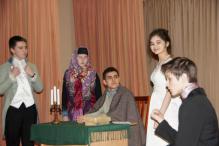 15 апреля 2015 года согласно плану Информационно-методического отдела Управления образования г.Казани, городского Собрания учителей русского языка и литературы, РО ОО АССУЛ состоялась городская литературная игра «Олимпия»  среди педагогов города, посвященная Году литературы в России. Ранее в каждом объединенном районе Казани были созданы команды, состоящие из учителей, преподающих разные предметы, но, конечно, преимущественно из филологов-русистов. Команды выбрали себе названия: «Креативные» из Авиастроительного и Ново-Савиновского районов, «12 стульев» Вахитовцы и Приволжане, «Мамаша Кураж и ее дети» - это Москвичи и Кировчане и «Пигмалион и Галатеи» из Советского района. В течение нескольких месяцев педагоги готовились к игре – поставили мини-спектакли по одному из произведений школьной программы, придумали, нарисовали и напечатали афиши к этому спектаклю, подготовились к музыкальным номерам и к вопросам викторин, которые включали в себя разделы музыки, ИЗО, литературы и кино. Надо отметить, что педагоги прекрасно справились со всеми заданиями, здорово сыграли свои роли в спектаклях - как настоящие артисты! Их выступления оценивало компетентное жюри. В итоге победила команда педагогов из Авиастроительного и Ново-Савиновского районов - «Креативные». Все участники получили подарки от спонсоров мероприятия - пригласительные билеты в музеи и театры нашего города, а также книги и учебную литературу издательства «Просвещения». Поздравляем всех!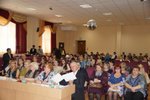 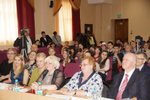 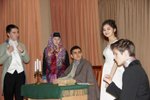 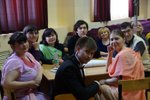 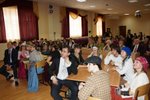 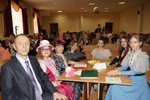 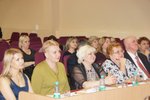 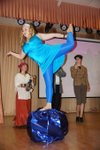 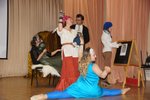 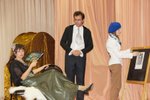 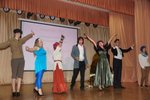 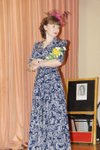 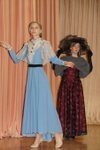 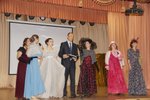 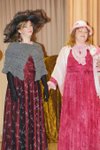 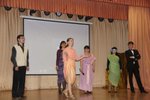 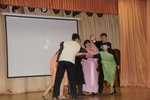 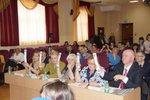 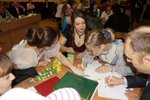 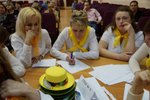 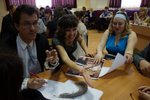 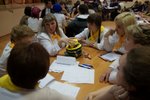 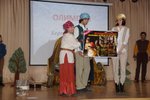 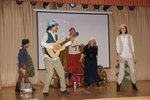 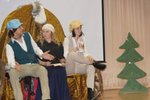 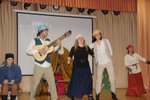 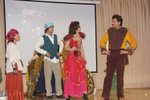 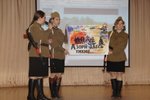 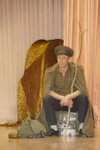 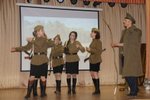 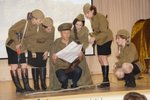 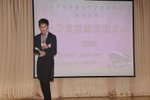 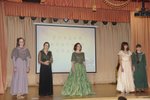 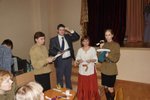 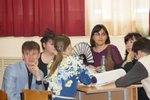 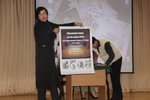 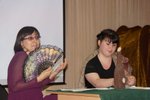 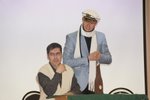 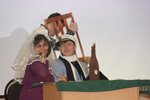 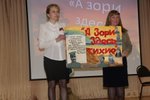 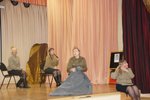 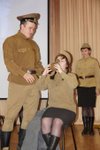 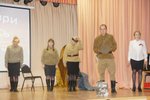 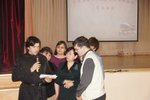 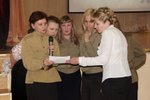 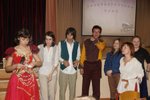 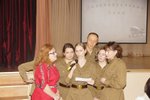 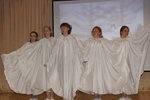 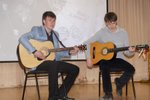 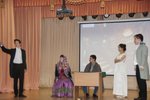 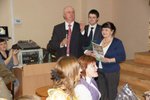 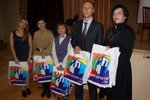 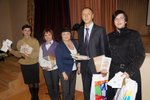 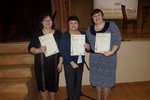 